                                                              Утверждаю                                                     Заместитель декана Юридического                         факультета по научной работе                                       Н.В. Козлова«   »  января 2021 года                                     П Л А Нработы научно-образовательного центра «Проблемы уголовно-исполнительного права» имени Ю.М. Ткачевского Юридического факультета МГУ имени М.В. Ломоносова на 2021 годУтвержден на заседании кафедры уголовного права и криминологии 28   января 2021 года, протокол № 219Научный руководитель НОЦа,профессор кафедры уголовногоправа и криминологиидоктор юридических наук, профессорЗаслуженный деятель науки РФ                                                                                                           										В.И. Селиверстов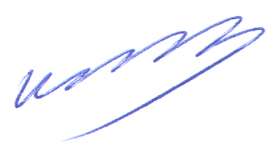 Продолжить распространение изданий: 1). «Общая часть нового Уголовно-исполнительного кодекса Российской Федерации: итоги и обоснования теоретического моделирования», М. Юриспруденция, 2017.2). «Отбывание лишения свободы осужденными за экономические и должностные преступления», М., Юриспруденция, 2019.3) «Социальная адаптация (ресоциализация) лиц, освобождаемых и освобожденных из исправительных учреждений» М., Юриспруденция, 2020.Январь – декабрь Селиверстов В.И. Степанов В.В.Организовать и провести совместно с кафедрой управления и организации деятельности УИС Академии ФСИН научно-практическую конференцию «Организационно-правовое регулирование деятельности уголовно-исполнительной системы: теоретические и прикладные аспекты», посвященная памяти известного российского ученого-пенитенциариста, заслуженного деятеля науки РСФСР, профессора А.И. Зубкова и Дню российской науки (г. Рязань, 12 февраля 2021 года); ФевральСеливерстов В.И.Зубкова В.И.Степанов В.В.Принять участие в ХХIХ Международных Рождественских образовательных чтениях, (г. Москва, Храм Христа Спасителя, 16-19 мая 2021 года)  Май  Селиверстов В.И. Организовать и провести совместно с кафедрой уголовно-исполнительного права Академии ФСИН России, Университетом ФСИН России (г. Пушкин) Всероссийскую научно-практической конференции «Актуальные проблемы уголовно-исполнительного права и исполнения наказаний» (Рязань, Академия ФСИН России 5 февраля 2021 года); Январь-февральСеливерстов В.И. Степанов В.В.Серебренникова А.В.Зубкова В.И.Александрова В.В.Степанов-Егиянц В.Г.Лебедев М.В.Шанина А. А.Завершить реализацию по отдельному плану проекта-гранта по подготовке к 9-ой специальной переписи лиц, отбывающих лишение свободы и содержащихся в следственных изоляторахЯнварь-декабрьСеливерстов В.И.Степанов В.В.Степанов-Егиянц В.Г.Александрова В.В.Обеспечить участие членов НОЦ в дистанционных форматах круглых столов по уголовному праву, криминологии,  в уголовно-правовых посиделках у Лопашенко Н.А. Март- майСеливерстов В.И.Степанов В.В.Степанов-Егиянц В.Г.Александрова В.В.Серебренникова А.В.Шанина А. А.Обеспечить взаимодействие и оказание содействия в научно-исследовательской и образовательной деятельности участникам договоров с НОЦ о творческом сотрудничестве (Союз криминалистов и криминологов, Академия ФСИН России, Самарский юридический институт ФСИН России, Кузбасский институт ФСИН России, Университет «Туран» Республика Казахстан) Январь – декабрь (по отдельным планам)Селиверстов В.И.Степанов В.В.Степанов-Егиянц В.Г.Александрова В.В.Серебренникова А.В.Обеспечить внедрение в учебный процесс со студентами бакалавриата, аспирантами и магистрантами Юридического факультета МГУ имени М.В. Ломоносова результатов исследования социальной адаптации (ресоциализации) лиц, освобождаемых и освобожденных из мест лишения свободы (дополнение учебных программ, передача части тиража научного издания в библиотеки ЮФ и МГУ) До 1 марта  Селиверстов В.И.Степанов В.В.Подготовка и публикация научных статей, учебных пособий и учебников по проблематике центра, в том числе индексируемых в международных базах данных Постоянно в течение года  Селиверстов В.И. Серебренникова А.В.Степанов В.В. Зубкова В.И.Шанина А. А.Александрова В.В.Степанов-Егиянц В.Г.Лебедев М.В.Принять участие по проблематике НОЦ  в международных конгрессах, конференциях, симпозиумах, чтениях и круглых столах январь - декабрьСеливерстов В.И.  Серебренникова А.В.Степанов В.В.Зубкова В.И.Степанов–Егиянц В.Г.,Александрова В.В.Шанина А. А.Лебедев М.В.Подготовка отзывов и экспертных заключений по обращениям Верховного Суда РФ, Уполномоченного по правам человека в РФ, иных государственных органов и общественных формирований, соответствующих профилю научных исследований НОЦа Январь - декабрьСеливерстов В.И.Серебренникова А.В.Степанов В.В.Степанов–Егиянц В.Г.,Александрова В.В.Участие в социально-значимых проектах с ФСИН России, МВД России, Минюстом России, Общественной палатой РФ, Советом при Президенте РФ по развитию гражданского общества и правам человека, соответствующих профилю научных исследований НОЦаПостоянно в течение годаСеливерстов В.И.Серебренникова А.В.Степанов В.В.Зубкова В.И.Освещение деятельности НОЦа на сайте Юридического факультета и кафедры, проведение пресс-конференций, брифингов, публикации в СМИ.январь - декабрь Селиверстов В.И.Серебренникова А.В.Степанов В.В. Матвеева А.А.